  ÚKOL Č. 4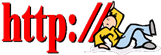 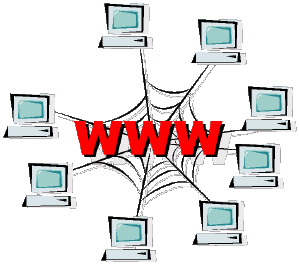    INTERNET – VYHLEDÁVÁNÍSpusť stránku www.idos.cz a zvol jízdní řád Městská hromadná doprava Olomouc.Zjisti, kdy nejdříve po 16. hodině je možné se dostat ze stanice Hodolanská na Stanici Výstaviště Flora.Toto spojení zkopíruj a vlož do obdelníku.vyhledej vlakové spojení z Olomouce do Pardubic. Hledej spojení, které jezdí v pondělí, a kterým se do Pardubic dostaneš ráno do 9.00 hodin. Do prvního obdelníku vlož nejrychlejší spoj a do druhého nejlevnější spoj.